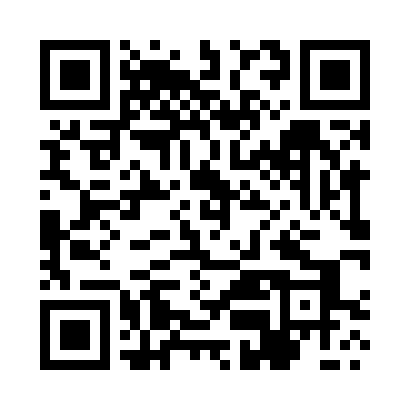 Prayer times for Chumietki, PolandMon 1 Apr 2024 - Tue 30 Apr 2024High Latitude Method: Angle Based RulePrayer Calculation Method: Muslim World LeagueAsar Calculation Method: HanafiPrayer times provided by https://www.salahtimes.comDateDayFajrSunriseDhuhrAsrMaghribIsha1Mon4:276:2612:565:237:269:192Tue4:246:2412:565:247:289:213Wed4:216:2212:555:257:309:234Thu4:186:2012:555:277:319:255Fri4:156:1712:555:287:339:286Sat4:126:1512:545:297:359:307Sun4:096:1312:545:307:369:328Mon4:066:1112:545:317:389:359Tue4:036:0812:545:337:409:3710Wed4:006:0612:535:347:429:3911Thu3:576:0412:535:357:439:4212Fri3:546:0212:535:367:459:4413Sat3:515:5912:535:377:479:4714Sun3:485:5712:525:387:489:4915Mon3:455:5512:525:397:509:5216Tue3:425:5312:525:417:529:5417Wed3:385:5112:525:427:539:5718Thu3:355:4912:515:437:5510:0019Fri3:325:4612:515:447:5710:0220Sat3:295:4412:515:457:5810:0521Sun3:255:4212:515:468:0010:0822Mon3:225:4012:515:478:0210:1123Tue3:195:3812:505:488:0410:1324Wed3:155:3612:505:498:0510:1625Thu3:125:3412:505:508:0710:1926Fri3:095:3212:505:518:0910:2227Sat3:055:3012:505:538:1010:2528Sun3:025:2812:505:548:1210:2829Mon2:585:2612:495:558:1410:3130Tue2:545:2412:495:568:1510:34